О назначении публичных слушанийВ соответствии со статьей 46 Федерального закона от 29.12.2004г. №190-ФЗ «Градостроительный кодекс Российской Федерации», Правилами землепользования и застройки муниципального образования «Посёлок Пеледуй», в целях соблюдения прав человека на благоприятные условия жизнедеятельности, прав и законных интересов правообладателей земельных участков и объектов капитального строительства, находящихся на территории кадастрового квартала 14:14:030009:Назначить проведение публичных слушаний по рассмотрению проекта планировки и проекта межевания территории в границах кадастрового квартала 14:14:030009 в границах улиц Комиссара Гусева – Центральная – Почтовая – Комсомольская в п. Пеледуй Ленского района Республики Саха (Якутия).Определить время и место проведения публичных слушаний на 14 ноября 2023 года в 15:00 часов в администрации МО «Посёлок Пеледуй» (п. Пеледуй, ул. Центральная, д. 18, актовый зал).Определить местом доступа для ознакомления с документами по вопросам публичных слушаний здание администрации МО «Посёлок Пеледуй» (п. Пеледуй, ул. Центральная, д. 18, кабинет заместителя главы администрации МО «Посёлок Пеледуй»).Постоянно действующей комиссии по подготовке проектов внесения изменений и дополнений в СТП, ГП и ПЗЗ муниципальных образований Ленского района рассмотреть проект планировки и проекта межевания территории в границах кадастрового квартала 14:14:030009 в границах улиц Комиссара Гусева – Центральная – Почтовая – Комсомольская в п. Пеледуй Ленского района Республики Саха (Якутия).5. Установить срок 30 календарных дней по приему замечаний и предложений от населения и общественности со дня официального опубликования настоящего распоряжения.6. Направлять предложения и замечания по публичным слушаниям по адресу: 678144, Республика Саха (Якутия), г. Ленск, ул. Ленина, 65, каб. 112. Контактное лицо – Мыреева Ольга Александровна, тел. 8(41137) 4-13-24, эл. почта: architect.lr@yandex.ru.7. Направить и.о. начальника отдела архитектуры и градостроительства администрации муниципального образования «Ленский район» (Мыреева О.А.) в п. Пеледуй 14 ноября 2023г. для организации публичных слушаний.8. Главному специалисту управления делами (Иванская Е.С.) опубликовать настоящее распоряжение в средствах массовой информации и разместить на официальном сайте муниципального образования.9. Контроль исполнения настоящего распоряжения оставляю за собой.Муниципальное образование«ЛЕНСКИЙ РАЙОН»Республики Саха (Якутия)Муниципальное образование«ЛЕНСКИЙ РАЙОН»Республики Саха (Якутия)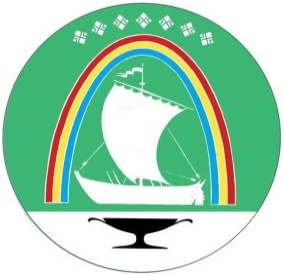 Саха Өрөспүүбүлүкэтин«ЛЕНСКЭЙ ОРОЙУОН» муниципальнайтэриллиитэ     РАСПОРЯЖЕНИЕ     РАСПОРЯЖЕНИЕ                          Дьаhал                          Дьаhал                          Дьаhал                г. Ленск                г. Ленск                             Ленскэй к                             Ленскэй к                             Ленскэй кот «10» __октября__ 2023 года                       № __01-04-1972/3______                 от «10» __октября__ 2023 года                       № __01-04-1972/3______                 от «10» __октября__ 2023 года                       № __01-04-1972/3______                 от «10» __октября__ 2023 года                       № __01-04-1972/3______                 от «10» __октября__ 2023 года                       № __01-04-1972/3______                 И.о. главы                                А.В. Черепанов